Instructivo de LlenadoCuentas y documentos por pagar a corto y/o largo plazo: Es la relación de todos los documentos y cuentas a cargo de la unidad administrativa, incluyendo financiamientos, préstamos, etc.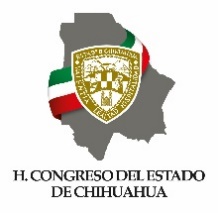 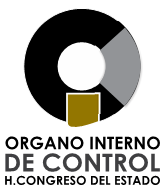 ÓRGANO INTERNO DE CONTROLH. CONGRESO DEL ESTADO                    RFP 13. CUENTAS DE DOCUMENTOS                    RFP 13. CUENTAS DE DOCUMENTOSIdentificadorDescripción de llenado(1)Nombre del Ente Público.(2)Nombre de la Unidad Administrativa de la información.(3)Fecha en que se realiza la entrega de información (DD/MM/AAAA).(4)Número de hoja actual y total de hojas.(5)Número de control o código.(6)Nombre de las cuentas de documentos.(7)Tipo o descripción de la cuenta de documentos. (8) Cumplimiento del plazo o fin del período fijado de la obligación.(9) Monto de la cuenta de documentos.(10) Cantidad en favor o en contra que resulta de realizar las operaciones  correspondientes de las cuentas de documentos.(11)Redacción de las posibles irregularidades o deficiencias que fueron detectadas.(12)Nombre completo y firma de la persona que entrega la unidad administrativa.(13)Nombre completo y firma de la persona que recibe la unidad administrativa.